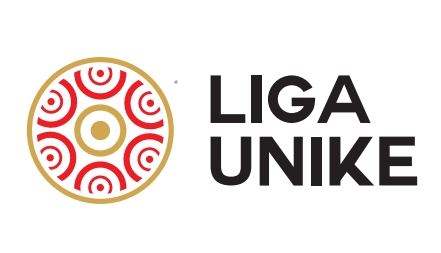 PARATHËNIE PËR FINAL 4 TË LIGËS UNIKE TË BASKETBOLLITFINAL 4 e Ligës Unike të Basketbollit pritet të jetë kulminacioni i Ligës, garë kjo që organizohet nën ombrellën e Federatës Shqiptare të Basketbollit (FSHB) dhe Federatës së Basketbollit të Kosovës (FBK). Konkurrenca ndërmjet skuadrave në këtë garë pritet të jetë jashtëzakonisht e fortë, derisa tifozët janë ata, të cilët pritet ti japin hijeshi këtij eventi, ku numri i tyre pritet të rritet çdo vit e më shumë. Liga Unike e Basketbollit zotohet se së bashku me organizatorët e kësaj gare do të bëjnë më të mirën për t’ju ofruar adhuruesve të basketbollit cilësi në terren dhe në të njëjtën kohë edhe duke iu shërbyer një event të paharrueshëm për ta. 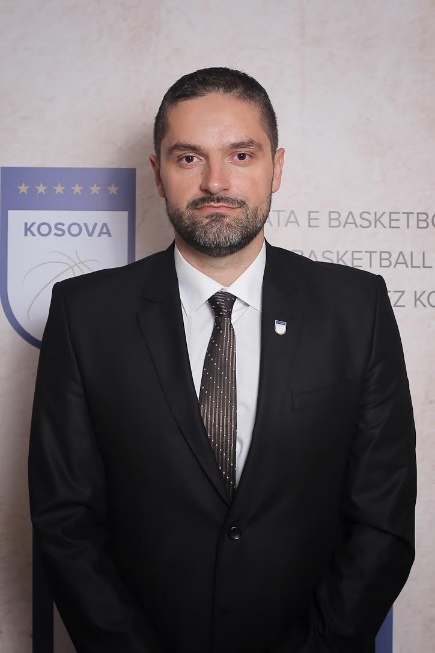 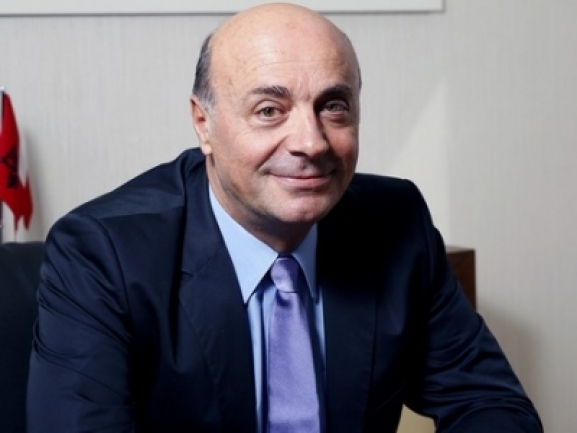 Arben FETAHU,  Kryetar i FBK	                  Avni PONARI, Kryetar i FSHB	                                                                   DISPOZITAT E PËRGJITHSHME1. Dispozitat e Përgjithshme1.1. Hyrje Nëpërmjet këtij Udhëzuesi definohen kërkesat dhe kriteret themelore për organizimin e Final 4 të Ligës Unike të Basketbollit.  
Të drejtën për organizimin e Final 4 e ka UBL. Final 4 organizohet me rotacion mes Federatave pjesëmarrëse, nën kushtet e këtij Udhëzuesi. 
Liga Unike e Basketbollit e mbanë të drejtën që të shpallë konkurs dhe të jap të drejtën e organizimit të Final 4 subjekteve juridike që plotësojnë kushtet që saktësohen në këtë Udhëzues, Rregulloren e Garave dhe akteve tjera normative të UBL.  
Subjekti që e fiton të drejtën e organizimit të Final 4 nënshkruan kontratë me UBL, ku precizohen të drejtat dhe obligimet e organizimit të Final 4.  
Gjatë tërë procesit të organizimit dhe zhvillimit të Final 4 në plotësi duhet zbatuar Rregulloret dhe aktet përkatëse normative të UBL dhe FIBA-s.
Final 4 i Ligës dhe Superkupa Mbarëkombëtare nuk mund të organizohen në të njëjtin shtet, prandaj nëse Final 4 i UBL në vitin 2021 organizohet në Shqipëri, Superkupa Mbarëkombëtare do të organizohet në Kosovë.1.2. Obligimet e Ligës Unike të Basketbollit Liga Unike e Basketbollit do të bëjë të gjitha përpjekjet brenda mundësive të saj që të sigurojë organizim të nivelit më të lartë të Final 4. 
Liga Unike e Basketbollit do të bëjë monitorimin e organizimit dhe do të ndërhyjë në organizim me qëllim të parandalimit të problemeve ose vështirësive eventuale.1.3. Obligimet e Organizatorit Organizatori është i obliguar që ti përmbush të gjitha kërkesat dhe obligimet që dalin nga ky udhëzues dhe kontrata e nënshkruar me UBL. 1.4. Dispozitat e përgjithshme të Garimit1.4.1. Parimet e PërgjithshmeTë gjitha ndeshjet do të zhvillohen në përputhje me Rregullat Zyrtare të Basketbollit që janë në fuqi.1.4.2. Palestra dhe PajisjetOrganizatori duhet të plotësoj të gjitha kërkesat në lidhje me palestrën dhe pajisjet sportive që përmenden në Kapitullin 3 - Palestra. Të gjitha pajisjet teknike duhet të jenë në përputhje me rregullat dhe duhet të jenë të disponueshme në palestër, si dhe në gjendje të mirë pune.1.4.3. TopatVetëm topat zyrtar të UBL mund të përdoren gjatë ndeshjeve dhe gjatë seancave stërvitore.  1.4.4. SemaforiMund të përdoret vetëm semafori digjital i FIBA-s si semafor zyrtar.1.4.5. Përbërja e EkipeveDelegacionet e ekipeve duhet të përbëhen nga maksimumi 25 (njëzetë e pesë) anëtarë. Minimumi dhjetë dhe maksimumi 12 (dymbëdhjetë lojtarë), emrat e të cilëve duhet të shënohen në protokoll. Këta lojtarë duhet të jenë të pranishëm që nga fillimi i ndeshjes. Minimumi 2 (dy) dhe maksimumi 3 (tre) trajnerë (njëri prej tyre duhet të jetë Kryetrajner) duhet të shënohen në listën paraqitëse.1.4.6. Bankat RezervëMaksimumi 21 (njëzetë e një) anëtarë të Delegacionit të Ekipit duhet të kenë qasje në fushë. Bankat rezervë duhet të kenë 16 (gjashtëmbëdhjetë) vende në dispozicion sipas Rregullave Zyrtare të Basketbollit.
Një zonë e dedikuar dhe e sigurt, në tribuna, nëse është e mundur afër stolit të ekipit përkatës, duhet t'ju sigurohet anëtarëve shoqërues të delegacionit akreditim i tillë, i cili nuk ka qasje për në fushë. Këto vende (deri në 4) duhet tu ndahen nga alokimi i biletave të ekipit mysafir, përveç nëse organizatori dhe ekipet pajtohen ndryshe.1.5. Procedura e Garimit Në Final 4 të UBL marrin pjesë 4 (katër) ekipe. Pas përfundimit të 14 xhirove të rregullta në SUBL, ekipet e renditura në pozitën 1 dhe 2 kualifikohen direkt për Final 4, ndërsa ekipet e renditura në pozitat 3-6 luftojnë për vendin e tyre në Final 4 përmes ndeshjeve kualifikuese vajtje-ardhje, në të cilat takohen ekipet 3-6 dhe 4-5. Ekipet më mirë të ranguara luajnë si vendas në ndeshjen e kthimit.
Organizatori është i obliguar që së paku 72 orë para fillimit të Final 4 të publikojë oraret e zhvillimit të ndeshjeve. Ndeshjet duhet te zhvillohen në termine të parapara në Rregullore të Garave të UBL. 
Organizatori është i obliguar që të sigurojë termine për stërvitje në sallën ku zhvillohet ndeshja, më së largu 24 orë para fillimit të ndeshjes, për të gjitha ekipet pjesëmarrëse që bëjnë kërkesë me shkrim për termin për stërvitje.
Kërkesa duhet të bëhet jo më vonë se 72 orë para zhvillimit të ndeshjes së parë. Në rast se më shumë se një ekip kërkon termin për stërvitje, alokimi i termineve do të bëhet sipas parimit “i pari luan – i pari stërvitë”. Terminet për stërvitje duhet të caktohen sipas parimit “stërvit kur luan”. Nuk preferohet dallim më i madh se një orë ndërmjet terminit të stërvitjes dhe terminit të fillimit të ndeshjes.
Organizatori për çdo ndeshje është i obliguar që për të gjitha ekipet pjesëmarrëse, në të gjitha stërvitjet ose ndeshjet e Final 4, të sigurojë:- zhveshtoret;- së paku 6 topa të lojës;- sasi të mjaftueshme të ujit (së paku 18 shishe 1,5l me ujë për lojtarë dhe 6 shishe 0,5l për shtab teknik); - sasi të mjaftueshme të akullit.2. STRUKTURA ORGANIZATIVE2.1. Formimi i Komitetit Lokal OrganizativMe të fituar të drejtën e organizimit të Final 4, organizatori është i obliguar që të themelojë Komitetin Lokal Organizativ, që duhet të jetë në kontakt të vazhdueshëm me UBL. Komiteti Lokal Organizativ duhet të përmbajë edhe njerëzit përgjegjës në këto poste:2.1.1. Udhëheqësi i Komitetit Lokal OrganizativËshtë përgjegjës për organizimin e përgjithshëm të Final 4 dhe për të gjitha operacionet e ndërlidhura, si dhe për bashkëpunimin me autoritetet lokale dhe grupet tjera të interesit. Ky person do të veprojë si pika kryesore e kontaktit me UBL dhe si i tillë duhet edhe të paraqitet në organogramin që duhet të dorëzohet tek UBL.  Udhëheqësi i Komitetit Lokal Organizativ duhet të jetë në dispozicion për të marrë dhe për të procesuar informatat nga UBL dhe të sigurohet që ato të zbatohen.2.1.2. Menaxheri i PalestrësOrganizatori duhet të caktojë një menaxher të palestrës për Final 4. Ky menaxher duhet të ketë njohuri për logjistikën e vendit të zhvillimit të aktivitetit dhe për stafin, pasi ai/ajo do të jetë përgjegjës për menaxhimin e palestrës para dhe gjatë ndeshjeve të Final 4 dhe do të ketë të bëjë me të gjitha operacionet që lidhen me vendin e zhvillimit të eventit.2.1.3. Koordinatori i MarketingutPër të bërë më të mirën në mundësitë promovuese dhe të marketingut, si dhe për të koordinuar brendimin e Final 4, Organizatori duhet të caktoj një person që të veprojë si Koordinator i Marketingut. 
Ky person do të veprojë si pika kyçe e kontaktit në lidhje me çështjet e marketingut dhe brendimit, para dhe gjatë Final 4.2.1.4. Zyrtari për MediaOrganizatori i Final 4 duhet të caktojë një person që të veprojë si Zyrtar për Media. Ky person do të veprojë si pika kyçe e kontaktit në lidhje me çështjet që lidhen me median, para dhe gjatë Final 4. 2.1.5. Koordinatori për SiguriOrganizatori i Final 4 duhet të caktojë një koordinator për siguri, i cili do të jetë përgjegjës për të gjitha çështjet që lidhen me sigurinë e eventit, para, gjatë dhe me të përfunduar ndeshja.Organizatori duhet ta deponojë organogramin dhe emrat e personave përgjegjës me telefona dhe email-at kontaktuese të Komitetit Lokal Organizativ më së voni 14 ditë para fillimit të Final 4. 2.2. Personat tjerë të angazhuar në Final 4Me qëllim të organizimit të suksesshëm, organizatori duhet të krijojë edhe ekipin e duhur të njerëzve që angazhohen në ndeshjet e Final 4. Në secilën ndeshje organizatori duhet të sigurohet se i ka të mbuluara këto poste me njerëzit përkatës:- Tavolina zyrtare (mbajtësit e protokollit me përvojë në garat e seniorëve);- Mbajtësit e statistikës (së paku dy mbajtës të statistikës në secilën ndeshje);- Spikeri oficiel;- Tekniku i zërimit; - Ekipi mjekësor (ekipi mjekësor duhet të jetë i vendosur në lokacion të përshtatshëm për ndërhyrje të shpejtë dhe dalje të shpejtë nga salla në rast nevoje); - Sigurimi (caktimi i personave për sigurim fizik bëhet në bazë të vlerësimit të Koordinatorit për Siguri);- Vullnetarët; Organizatori duhet të rekrutojë, trajnojë dhe të siguroj mjaftueshëm vullnetarët për secilën ndeshje, përkatësisht minimumi prej: - Katër djem/vajza të topave dhe katër për të pastruar dyshemenë gjatë ndeshjes; - Dy vrapues për shpërndarjen e statistikave gjatë ndeshjes; - Vullnetarë të tjerë për shërbime të tjera në palestër dhe rreth saj.2.3. Personi përgjegjës nga Liga Unike e Basketbolit për mbikëqyrje të Final 4Për të mbikëqyrur eventin dhe për të mbështetur Organizatorin e Final 4, Zyra e Ligës Unike të Basketbollit do të emëroj një person për të vëzhguar, verifikuar dhe për ti ndihmuar Organizatorin në përmbushjen e kritereve për organizim dhe rregulloreve të garave të UBL. 
Ky person do të jetë përfaqësuesi zyrtar i UBL për të gjithë eventin. Emërimi i këtij personi duhet të bëhet nga Zyra e Ligës Unike të Basketbollit dhe i njëjti obligohet që të komunikojë në vazhdimësi me Komitetin Lokal Organizativ dhe të vendos në koordinim për çështjet ose problemet që mund të paraqiten para dhe gjatë Final 4. 2.4. Vizita inspektuese e Zyrës së Ligës Unike të Basketbollit 	Personi përgjegjës për mbikëqyrje të Final 4 nga nga Liga Unike e Basketbollit së bashku me  Drejtorin e Ligës duhet të inspektojnë palestrën dhe gjithë organizimin e eventit me të nënshkruar kontrata ndërmjet UBL dhe Organizatorit. Në këtë vizitë duhet të marrin pjesë Udhëheqësi i Komitetit Lokal Organizativ dhe Drejtori i Ligës Unike të Basketbollit  nga Organizatori, Menaxheri i Palestrës dhe Koordinatori për Siguri nga Organizatori. Në agjendën e këtij takimi duhet të jenë vizita e palestrës në tërësi, rishikimi i përputhjeve me Udhëzuesin e Final 4  dhe marrja e masave nëse kërkohet një gjë e tillë. Kostot e personave të UBL i merr përsipër Liga. 2.5. Obligimet ndaj shërbimeve emergjente dhe të sigurisëOrganizatori është i obliguar që të lajmërojë Policinë më së voni  14 ditë para fillimit të Final 4 për orarin e ndeshjeve dhe detajet organizative të turneut.
Pas lajmërimit të Final 4 në organet përkatëse të Policisë, por jo më vonë se 10 ditë para fillimit të  Final 4, Udhëheqësi i Komitetit Lokal Organizativ, Menaxheri i Palestrës dhe Koordinatori për Siguri obligohen që të mbajnë një takim me zyrtarët e Policisë dhe të koordinojnë veprimet e sigurisë.
Në rast të kërkesës së Policisë, Organizatori është i obliguar që të lajmërojë edhe brigadën lokale të zjarrfikësve me pajisje të plota për shuarje të zjarrit dhe asistim të evakuimit.
Organizatori obligohet që të ketë në dispozicion gjatë Final 4 ekipin mjekësor të një klinike publike ose private për intervenime urgjente. Ekipi mjekësor duhet të jetë i pajisur me mjet transportues mjekësor, barelë imobilizuese, oksigjen, defibrilator dhe pajisjet tjera për ndihmën e parë.
Personat përgjegjës për siguri nuk guxojnë të lejojnë qasje në sektorin VIP personave të paautorizuar dhe pa akreditimet përkatëse. 3. PALESTRA3.1. Kërkesat e Përgjithshme për palestrën ku zhvillohen ndeshjet Informacioni i përgjithshëmNdeshjet duhet të luhen vetëm në palestrën e regjistruar dhe të aprovuar në Federatën e Basketbollit të Kosovës dhe Federatën Shqiptare të Basketbollit. 
Në rrethana të jashtëzakonshme, nëse Organizatori nuk ka mundësi për të organizuar një apo më shumë ndeshje të Final 4, për shembull për shkak të një fatkeqësie natyrore ose rrethanave të tjera të rëndësishme, atëherë Organizatori në koordinim me SUBL mund të kërkojnë ndihmë nga një klub apo organizatë tjetër sportive për të organizuar një apo më shumë ndeshje të Final 4. Për një gjë të tillë paraprakisht duhet miratim nga Bordi Drejtues. 3.2. Qasja në palestërOrganizatori duhet të sigurojë qasje në palestër më së largu dy ditë para fillimit të Final 4. Qasja në palestër është thelbësore për përgatitjen korrekte të eventit.  3.3. Kërkesat për palestërKy seksion përmbledhë kërkesat minimale të palestër për organizimin e Final 4 të Ligës Unike të Basketbollit. 
Të gjitha kërkesat duhet të përmbushen nga Organizatori. Liga Unike e Basketbollit do të duhej të përcaktoj standarde në atë mënyrë që të gjitha klubet/organizatat sportive në vendin tonë të kenë mundësinë të marrin pjesë. 
Më poshtë e gjeni një përmbledhje të shkurtër të kërkesave për organizim të Final 4.KapacitetiPalestra duhet të ketë një kapacitet minimal prej 2,0000 (dy mijë) ulëse dhe të jetë plotësisht në përputhje me FBK, FSHB, FIBA dhe standardet e sigurisë lokale.Disponueshmëria Nga 2 (dy) deri në 1 (një) ditë para fillimit të Final 4. Sistemi i ventilimitE gjithë palestra, duke përfshirë këtu edhe fushën e lojës dhe pjesët tjera të palestrës duhet të kenë një sistem të duhur të ventilimit.Furnizimi me energji elektrikePalestra duhet të ketë një burim energjie primar dhe një alternative, pra në gjendje gatishmërie, që e lejon zhvillimin e ndeshjeve në rast të dështimit të energjisë elektrike. NdriçimiNdriçimi duhet të jetë në mes 1,700 dhe 2,000 lux (ose mund ta lëmë 1, 500 lux) dhe të shpërndahet në mënyrë uniforme në fushën e lojës.InternetiPalestra, duke përfshirë këtu zonën e lojtarëve dhe të gjitha zonat teknike duhet të kenë qasje në internet me shpejtësi të lartë.BrendimiBrendimi i palestrës dhe i vendit të ngjarjes duhet të bëhet në përputhje me kriteret e UBL  të caktuara në Kapitullin 7 të këtij Udhëzuesi. Parketi (dyshemeja)Parketi duhet të jetë i Level 1 i miratuar nga FIBA sipas Rregullave Zyrtare të FIBA-s për Pajisje Sportive.Koshat e basketbollit Koshat e basketbollit duhet të jenë të miratuar nga FIBA, Level 1+1, si dhe 1 tabelë duhet të jetë rezervë dhe e vendosur sa më afër fushës në rast nevoje për zëvendësimin e saj.Semaforët (tabela e rezultateve)Semaforët duhet të jenë miratuar nga FIBA, Level 1 dhe me një furnizim me energji elektrike UPS.  Semaforët ndihmës duhet të vendosen dhe të jetë të miratuar nga FIBA, Level 1.24-sekondëshi24 sekondëshi duhet të vendoset në secilën tabelë dhe të jenë të miratuar nga FIBA, Level 1. Një 24 sekondësh rezervë duhet të jetë i disponueshëm në rast të prishjes.Sistemi i zërimitSistemi i zërimit duhet të jetë i një cilësie të mjaftueshme për të mundësuar riprodhimin e mprehtë dhe të qartë të tingullit mbi zhurmën e turmës, si për njoftimet publike, ashtu edhe për muzikën argëtuese. Video-bordetVideo-bordet janë opsionale, por fuqimisht rekomandohen.TopatOrganizatori duhet të përdor topat që janë të paraqitura në Rregullore të Garave. Numri i tyre duhet të jetë 14 topa për një ndeshje. ZhveshtoretKërkohet nga Organizatori të ketë minimumi 2 zhveshtore për ekipe, dhe 2 zhveshtore për referët, në të cilat duhet të ketë dush kabina. Zyret Organizatori duhet të sigurojë një zyre për Komitetin Lokal Organizativ dhe për zyrtarët e UBL.  Në zyre duhet të ketë qasje në internet dhe printer, si dhe të ketë hapësirë deri në 10 persona. ITOrganizatori duhet të sigurohet që një person ta ketë një person për IT si përgjegjës për furnizim të mjaftueshëm me energji elektrike të bankës zyrtare, i cili duhet të kujdeset se banka zyrtare ka qasje në internet, që i kanë laptopët në rregull, printeri është në gjendje të rregullt etj. TV ProduksioniOrganizatori duhet të sigurojë hapësirë dhe platformën për kamerat mbështetëse për transmetuesin e ndeshjeve. Nëse kërkohet duhet të sigurojë edhe një TV Studio, si dhe siguri të plotë për transmetuesin, për shkak të ekskluzivitetit. Transmetuesi duhet të ketë qasje të mjaftueshme në internet. Qasja për MediatOrganizatori duhet të sigurojë tribunën e veçantë për media, miks zonën, si dhe sallën e konferencave për shtyp. Gjithashtu organizatori duhet të sigurojë internet të veçantë për mediat në palestër dhe në sallën e konferencave.     3.4. Tavolina Zyrtare Palestra duhet të ketë në dispozicion tavolinën zyrtare ku duhet të akomodohen 8  persona (delegati, gjyqtari rezervë, dy mbajtës të statistikës, mbajtësi i kohës, mbajtësi i 24 sekondëshit, procesmbajtësi dhe spikeri oficiel). Tavolina zyrtare duhet të  jetë e ngritur nga fusha e lojës (të jetë e vendosur në një platformë), të ketë në   dispozicion së paku 8 kyçje në rrjetin elektrik dhe përveç rrjetit Wi-Fi afër tavolinës zyrtare duhet të ketë edhe internet me kabllo (lidhja LAN me minimum 1MB Dl/Up).3.5. Tribuna VIPOrganizatori është i obliguar që në pjesën qendrore të sallës në parter, përballë tavolinës zyrtare të vendosë minimumi 200 ulëse për mysafirët VIP. Në këtë pjesë mund të ulen vetëm bartësit e akreditimeve VIP ose biletave VIP. Kjo pjesë e sallës duhet të mbikëqyret nga së paku 4 pjesëtarë të sigurimit të ndeshjeve. Mysafirët VIP të kenë qasje/hyrje në sallë të ndryshme nga hyrja për publikun dhe të kenë qasje të lehtë në hapësirat ku zhvillohen koktejet dhe pritjet pas takimeve dhe në pauza.3.6. Vendet e rezervuara për ekipet pjesëmarrëseOrganizatori e ka të obliguar që të ndajë një hapësirë të veçantë në tribuna për pjesëtarët e ekipeve pjesëmarrëse në Final 4. 
Organizatori duhet të sigurojë që qasjen në këtë hapësirë ekipet ta kenë me akreditimet e tyre dhe se një ekipit ti takojnë maksimumi 16 ulëse. 3.7. Tribuna për mediat Organizatori obligohet që mediat e akredituara për të mbuluar Final 4 ti vendosë në një hapësirë të veçantë, preferohet prapa njërit kosh në anën e bankave të ekipeve. Minimumi i ulëseve në këtë pjesë duhet të jetë 30. Mediat duhet të kenë kyçje në energji elektrike dhe në internet. 
Fotoreporterët e akredituar duhet të kenë qasje vetëm në njërin kënd të palestrës (tek koshi anash) dhe gjatë ndeshjes nuk kanë të drejtë të lëvizin derisa të përfundoj pjesa e parë e ndeshjes, kur kanë të drejtë vetëm të dalin në anën përballë ku kanë qenë të vendosur. 
Gazetarët, fotoreporterët, kameramanët që nuk janë të akredituar nuk kanë të drejtë qasjeje në palestër. 3.8. Press qendra Organizatori obligohet që të rezervojë një hapësirë në sallë (miks zonë) ku gazetarët dhe kameramanët mund të marrin deklarata nga lojtarët dhe trajnerët si dhe një hapësirë tjetër të veçantë për konferenca për media. Hapësira e konferencave për media duhet të ketë në tërë prapavijën banerin me sponsorët e FINAL 4, tavolinë dhe ulëse për pesë pjesëmarrës në konferencë, ulëse të mjaftueshme për 20 gazetarë, Wi-Fi internet me shpejtësi të upload-it minimum 2 Mb/s dhe kyçje të mjaftueshme në rrjetin elektrik.4. AKREDITIMET  4.1. Informatat e Përgjithshme - Menaxheri i Sigurisë duhet të jetë përgjegjës për sigurinë dhe për kontrollin e çështjes së qasjes në palestër; - Kontrolli i hyrjes bëhet nga një planifikim i kujdesshëm i zonave në palestër dhe me një sasi të konsiderueshme të personelit të sigurisë; - Organizatori duhet të bashkëpunoj me forcat e rendit (Policinë e Republikës së Kosovës) duke e informuar për eventin (vendin, datën, numrin e pjesëmarrësve, ekipet pjesëmarrëse etj) dhe duke siguruar që Policia e siguron drejtpërdrejtë aktivitetin brenda dhe jashtë palestrës; - Organizatori duhet të bashkëpunoj me spitalin lokal për të siguruar ndihmë të menjëhershme në rast të aksidenteve (MR1, X-ray, etj); 4.2. Kontrolli i hyrjes  Menaxheri i Sigurisë duhet të identifikojë zonat e ndryshme të palestrës/zonat e hyrjes në palestër. Zonat e mëposhtme/zonat e hyrjes duhet të parashikohen: C (Court) - Fusha; 1 - Zona për Ekipe; 2 - Zona e Administratës; 3 - Zona për Media;  4 - Tribuna për Media; 5 - Zona e Pjesëmarrësve; 6 - Zona e Shikuesve; 7 - Zona VIP; 8 - Zona e transmetuesit televiziv/radios; 9 - Zona e kameramanëve; 10 - Zona e Vullnetarëve;UBL kërkon nga Organizatori që të ketë kujdes që grupe të ndryshme të pjesëmarrësve të shmangin shtigjet e kalimit jashtë zonave të përcaktuara (p.sh. media dhe lojtarët mund të takohen vetëm në zonën miks) dhe menaxheri i sigurisë duhet të bëjë më të mirën për të zbatuar këtë qasje në vendet përkatëse në palestër.Zonat më të kufizuara në të gjitha ngjarjet e SUBL janë: a) Zona e fushës së lojës; b) Zona e ekipeve. Vetëm ekipet, delegatët, referët dhe zyrtarët e tavolinës zyrtare të lojës përkatëse, mjeku mbikëqyrës, vullnetarët, të cilët janë caktuar për të kryer detyrat e tyre, zyrtarët e SUBL dhe stafi, si dhe menaxherët kryesor të eventit lejohen të kenë qasje në dhe rreth fushës së lojës dhe zonës së ekipeve.4.3. Sistemi i Akreditimit Organizatori obligohet që të punojë akreditimet dhe të bëjë shpërndarjen e tyre personave përkatës më së voni 24 orë para fillimit të Final 4. Akreditimet duhet të kenë madhësi të njëjtë – standarde dhe dizajni i tyre duhet të përgatitet nga Organizatori dhe të miratohet nga UBL.  Akreditimet duhet të përmbajnë kategorinë e akreditimit dhe zonën e lejuar të qasjes.Organizatori obligohet që: Secilin ekip pjesëmarrës ta pajisë me 25 akreditime te llojit “TEAM”; Referët/Delegatët me mbishkrimin “Uniqa Ligue OFFICIALS”; UBL ta pajisë me akreditime “STAFF Uniqa Ligue” për aq persona sa kërkon liga; FBK-në ta pajisë me 20 akreditime “VIP”;FSHB-në ta pajisë me 20 akreditime “VIP”; Mediat (vetëm të akredituara) me mbishkrimin “PRESS”; Fotoreporterët (vetëm të akredituarit) me mbishkrimin “FOTO”; Kameramanët (vetëm të akredituarit) me mbishkrimin “TV”; Transmetuesin e ndeshjes me mbishkrimin “HOST BROADCASTER”; Komitetin Lokal Organizativ me mbishkrimin “STAFF”; Sigurimin Fizik me mbishkrimin “SECURITY”;Stafin Mjekësor me mbishkrimin “FIRST AID”; Vullnetarët; VIP të Organizatorit. Secili ekip duhet të pajisjet me 25 akreditime, ku VETËM 21 prej tyre kanë qasje në fushën, kurse 4 të tjerat janë akreditime VIP me qasje përkatëse nga Organizatori.5. CEREMONIA E HAPJES DHE E MBYLLJES SË FINAL 8 5.1. Ceremonia e hapjes Koha dhe programi i Ceremonisë së Hapjes u bëhet e ditur pjesëmarrësve paraprakisht në mënyrë zyrtare.
Ceremonia e hapjes së FINAL 4 mund të organizohet para ndeshjes së parë të ekipit nikoqir (Organizatorit) dhe mund të zgjasë 15 minuta, ku mund të mbahen fjalime nga më së shumti 3 persona, derisa përfaqësuesi nga UBL e bën hapjen zyrtare të eventit. 
Ceremonia e hapjes duhet të fillojë me intonimin e himnit të Republikës së Shqipërisë dhe Republikës së Kosovës.
Flamuri i Republikës së Shqipërisë, Republikës së Kosovës, flamuri i FSHB-së, FBK-së dhe flamuri i Organizatorit duhet të paraqiten në Hapjen Solemne. 
Në hapjen solemne duhet të përfshihen kapitenët e ekipeve pjesëmarrëse në Final 4.
Skenari i ceremonisë së hapjes hartohet nga Organizatori dhe miratohet nga UBL, më së voni 48 orë para fillimit të Final 4.5.2. Ceremonia e mbylljes Ceremonia e mbylljes së Final 4 fillon menjëherë pas përfundimit të ndeshjes finale të turneut. Organizatori duhet të përgatisë skenarin në koordinim me UBL (jo më të gjatë se 10 minuta). 
Është në diskrecionin e UBL të caktojë personat që bëjnë dorëzimin e medaljeve dhe trofeve pas përfundimit të finales. 
Organizatori është i obliguar që për fituesin e trofeut të UBL të montojë podiumin në sallë, që duhet të montohet menjëherë pas përfundimit të ndeshjes, në afat prej 5 minutash.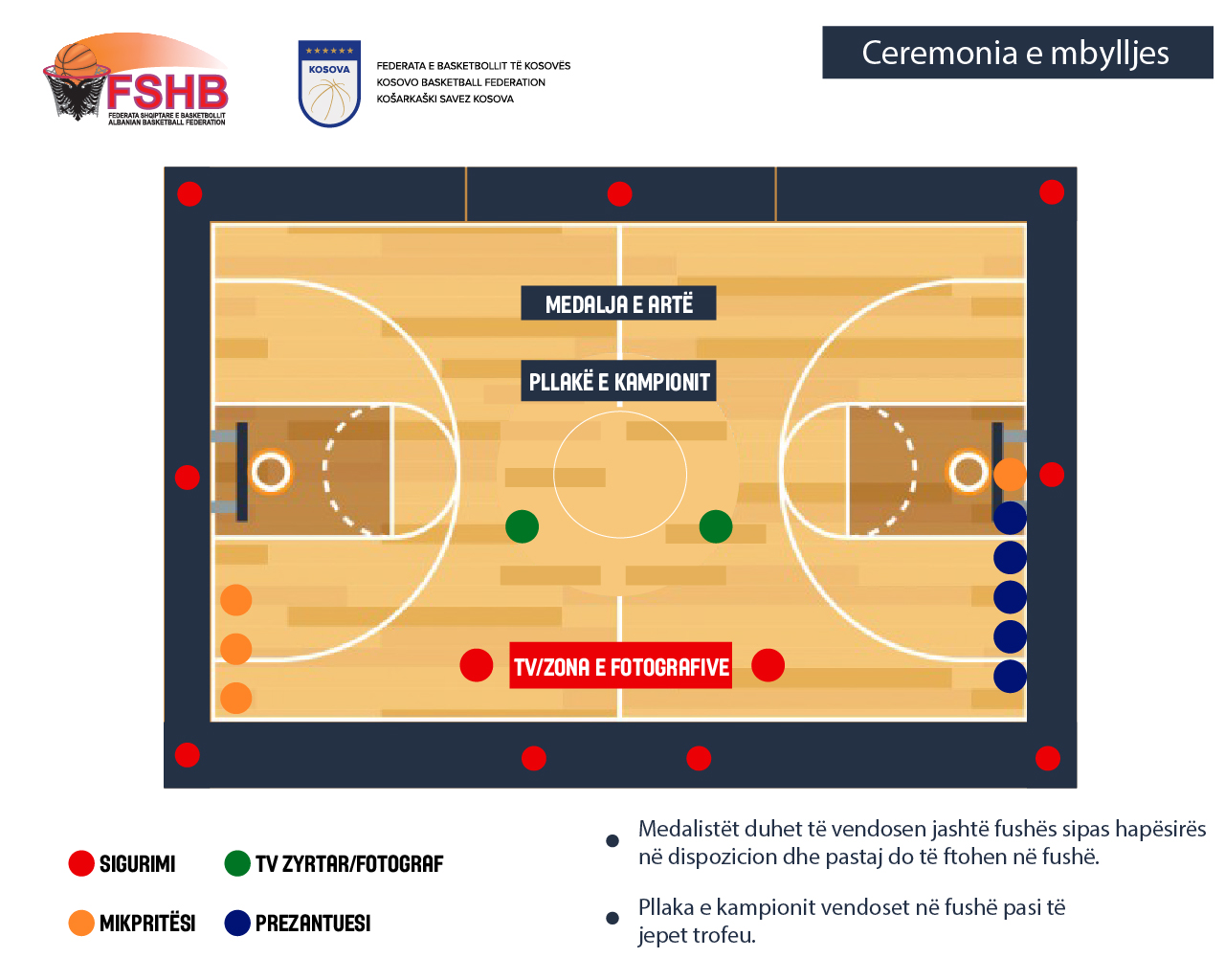       5.3. Trofetë dhe shpërblimet Çmimi i OrganizatoritKy çmim i jepet Organizatorit si shprehje e mirënjohjes nga Liga Unike e Basketbollit për organizimin e eventit. Pesëshja Më e Mirë dhe Lojtari më i Vlefshëm Për të vlerësuar kontributin dhe për të promovuar lojtarët më të mirë të Final 4, si dhe Lojtarin më të Vlefshëm (i cili duhet të jetë pjesë e Pesëshes më të Mirë) do të prezantohen çmime të siguruara nga Organizatori.Gazetarët e pranishëm në Final 4 do të ftohen për të votuar për Pesëshen më të Mirë dhe Lojtarin Më të Vlefshëm. Organizatori do të sigurohet që secili gazetarë të merr një formë votimi të siguruar nga UBL dhe do të jetë përgjegjës për mbledhjen e këtyre formularëve para fillimit të çerekut të fundit të ndeshjes finale të Final 4. Në rast se ka vota të barabarta, UBL duhet të ketë votën vendimtare.      MedaljetOrganizatori duhet të sigurojë medaljet për skuadrat finaliste. Miratimi i medaljeve duhet të bëhet nga UBL.Duhet të jenë të paktën 25 medalje për secilin ekip, të argjendta dhe të arta. Në medalje duhet të shkruhet UBL, data, vendi i organizimit, logo e eventit, logoja e FSHB-së dhe logoja e FBK-së.Asnjë sponsor nuk duhet të paraqitet në medalje, apo në litarët e medaljeve. Organizatori duhet t'ia sigurojë UBL-së dy medalje për arkivin e saj.     Trofeu i Final 4 Trofeu duhet të sigurohet nga Organizatori, ndërsa paraprakisht duhet të miratohet nga UBL. 6. MARKETINGU DHE TË DREJTAT 6.1. Biletat Organizatori mban të drejtën e realizimit të fitimit nga shitja e biletave, çmimin e të cilave e cakton vetë, me miratimin e UBL. Dizajni i biletave bëhet nga Organizatori dhe miratohet nga UBL. 6.2. Të drejtat televizive Të drejtën e transmetimit të drejtpërdrejtë të ndeshjeve të Final 4 e ka Liga Unike e Basketbollit.  7. PROMOVIMI DHE BRENDIMI 7.1. Dizajnimi i logos së eventit dhe lansimiOrganizatori duhet të përgatitë logon e eventit dhe e njëjta duhet të miratohet nga Zyra e Ligës Unike të Basketbollit. 
Logo duhet të jetë e gatshme për publikim më së largu 1 javë para Final 4 në mënyrë që të eventi të promovohet sa më shumë.7.2. Brendimi në fushën e lojës - Deri në 8 hapësira reklamuese (4 reklama) janë në dispozicion të Organizatorit në dhe për rreth fushës së lojës (shiko diagramin);  - Duke përfshirë këtu 2 rrathët e gjuajtjeve të lira që janë në dispozicion të Organizatorit (e të njëjtës kompani); - Reklama në mesin e fushës i takon UBL; - Një hapësirë shtesë reklamuese duhet të vendoset para tavolinës zyrtare me emrin e qytetit nikoqir; - 80% e reklamave në LED i takojnë Organizatorit dhe 20% i takojnë UBL; - Duhet të jenë maksimumi 14 rrotullime në LED, derisa "pozicioni zero" duhet t’i takojë UBL. Rekomandohet që çdo rotacion të paraqitet për 15 sekonda;- Plani i rrotullimeve në LED duhet të përgatitet nga Organizatori dhe të miratohet nga UBL. 7.3. Brendimi brenda dhe jashtë palestrësOrganizatori duhet të prodhoj banerë, roll-up, flamur dhe brendime të tjera të cilat duhet vendosur brenda dhe jashtë palestrës. Rekomandohet fuqishëm që Organizatori të prodhojë brendime për zonat e më poshtme: - Në fasadën e palestrës;- Hyrjen e spektaktorëve/ekipeve; - Tribunën e mediave; - Zonën VIP (mikpritjes);- Zonën Miks;  - Të tjera. Dizajni i materialeve të tilla duhet të aprovohet paraprakisht nga UBL. Të gjitha kostot e prodhimit të këtyre materialeve i bartë Organizatori.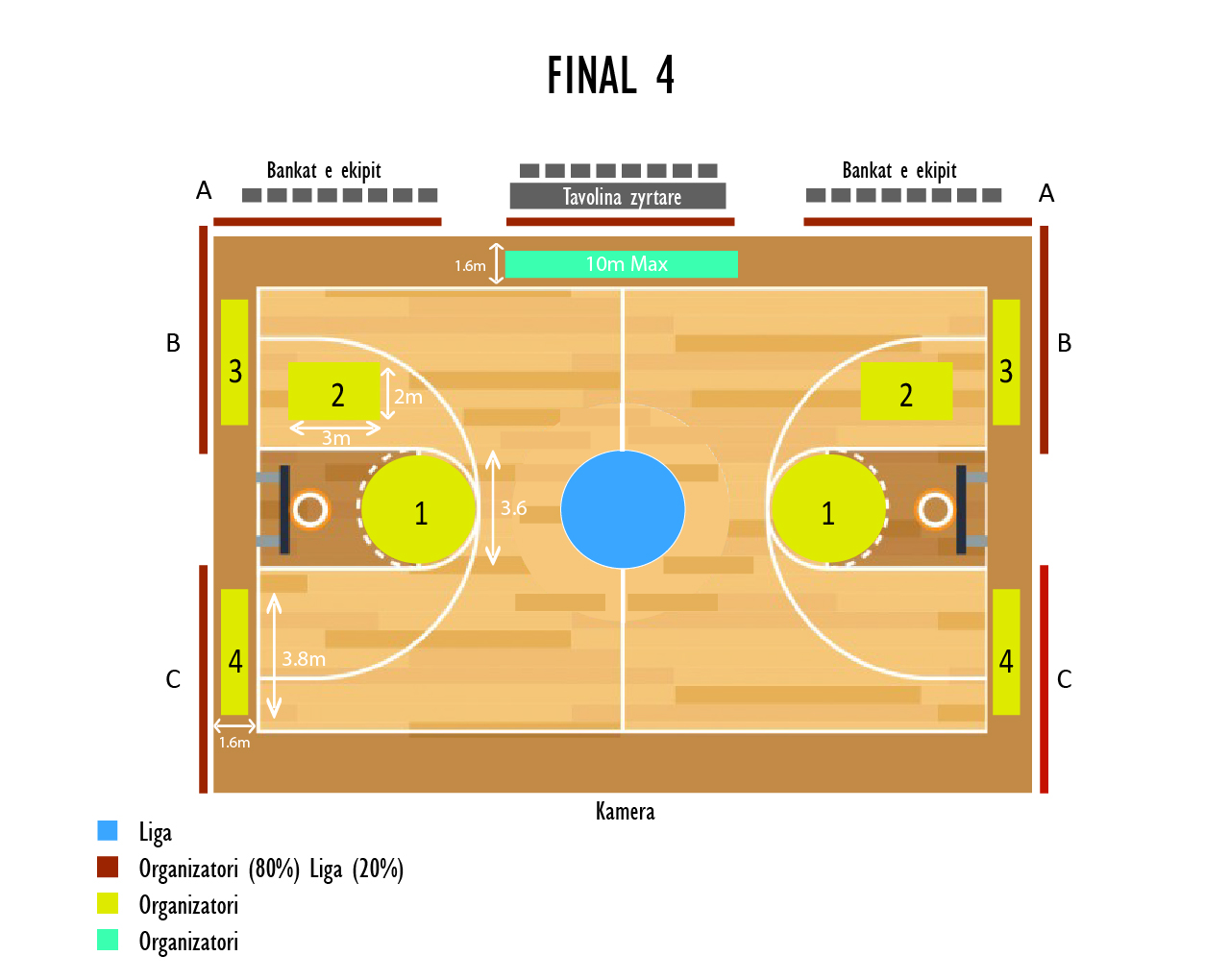 8. MEDIAT8.1. Konferencat për media Liga Unike e Basketbollit e mban të drejtën e organizimit të konferencës së parë për media menjëherë pas fitimit të së drejtës për organizim të Final 4 nga Organizatori. 
Me këtë rast UBL dhe Organizatori e nënshkruajnë kontratën, si dhe japin detaje të tjera në lidhje me organizimin e eventit. 
Konferenca e dytë është opsionale dhe mund të mbahet më së largu 24 orë para fillimit të Final 4. Në rast se mbahet, atëherë të pranishëm duhet të jenë kapitenët e ekipeve pjesëmarrëse. Shpenzimet e udhëtimit të kapitenëve të ekipeve (në rast se vijnë nga qytete të ndryshme) i bartë UBL.  8.2. Broshurat e Final 4 Organizatori obligohet që të përgatisë dhe të printojë broshurën e Final 4. Përmbajtja e broshurës përgatitet nga organizatori me miratimin e Ligës Unike të Basketbollit. Broshura duhet të përmbajë këto elemente themelore: Informatat për ekipet (së bashku me logot e tyre) dhe lojtarët pjesëmarrës;- Informatat për qytetin dhe palestrën ku zhvillohet Final 4;- Listën e fituesve të mëhershëm të trofeut dhe historikun e garës;- Logon e eventit, logon e FSHB-së dhe logon e FBK-së; - Listën dhe logot e sponsorëve të Final 4; Broshura duhet të printohet në së paku 200 ekzemplarë dhe është e obligueshme që të distribuohet për të gjithë mysafirët VIP dhe për gazetarët e akredituar.9. ANNEX 1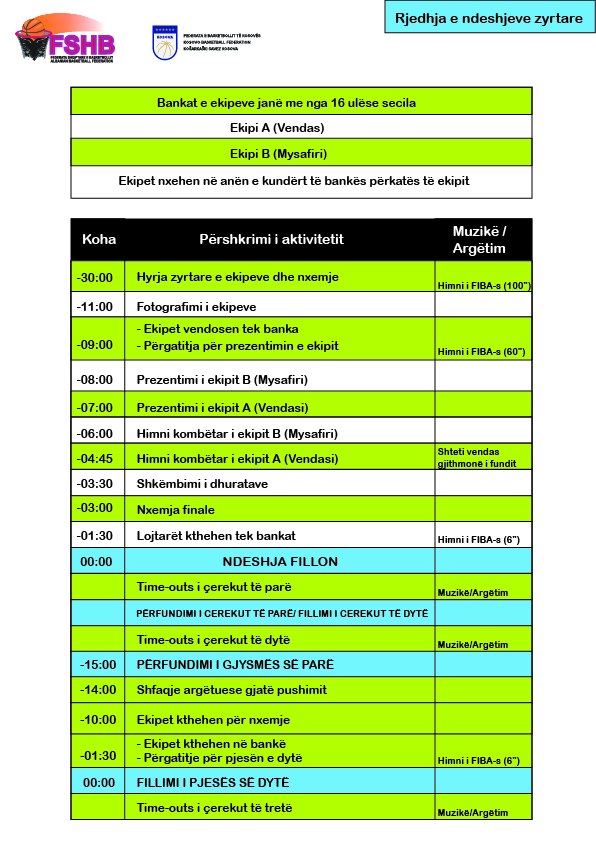 Miratuar më _____________në_______________Në emër të Bordit Drejtues të Ligës Unike të Basketbollit 
_____________________________Kryetar 